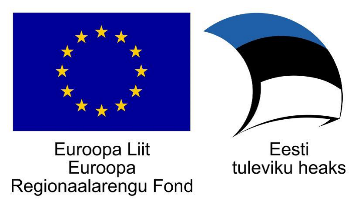 Projekti „Tehnoloogiamooduli välja töötamine, sh SAHVRi loomine ning Tallinna Tervishoiu Kõrgkooli õppehoone majatiibade ühendamine (Tervise tehnosahver) - sisutegevused" tegevuse 8 rahvusvahelise konkurentsivõime tõstmisele suunatud tegevused: õppejõudude ja töötajate simulatsiooni modelleerimise meetodite arendamine.Tegevuse 8 tervikperiood 01.05.2016-31.08.20222018 tegevusaruanne Projekt „Tehnoloogiamooduli välja töötamine, sh SAHVRi loomine ning Tallinna Tervishoiu Kõrgkooli õppehoone majatiibade ühendamine (Tervise tehnosahver) – sisutegevused“, nr SFOS-is 2014-2020.4.01.16-0048Planeeritud tegevusedTegevused, muudatused.I kvartal Jaanuar-märts 2018: Läbirääkimised Medsimgoupiga juhtrühma (2 õppejõudu) simulatsiooni tehnilise poole koolituseks Austrias, Linzis http://www.medsimgroup.com/trainings/train-the-operatorsim-tech/.  Koolituse täpse aja selgumine, kas 2018 III või IV kvartal. Pakutava koolituse õppekava täiendav analüüsimine ja täiendamine kõrgkooli vajadustest lähtuvalt. Lõpliku koolitushinna selgumine 2 õppejõu osalemise puhul. Reisi planeerimine, sh hinnapakkumiste võtmine lennupiletitele ja majutusele. Eelarve 0.Võetud hinnapakkumine. Simulatsiooni tehniline poole kursus maksab 6500 EUR, lisaks majutus ja lend, seega antud koolitus jääb liiga kalliks.II kvartal Aprill-juuni 2018: Simulatsiooni metoodilise juhendi täiendamine ning simulatsioonikeskuse tegevuse süstematiseerimine koos Ljudmila Linnikuga. Reisi planeerimine, koolituse aja täpsustumine.Simulatsiooni metoodilise juhendi täiendamine toimub vastavas töörühmas. Töörühma juht Jandra Ristikivi. Läbirääkimised eusim.org simulatsioonikoolituste läbiviijatega, et järgmisesse aastasse planeerida mitte-erakorraliste (nt nõustamine) simulatsioonide alane koolitus, kus koolitaja tuleb Tallinnasse. Koolituse planeerimine nõuab struktuurüksuste  omaosalust, kuna ühe osaleja tasu on 1300 EUR ning miniinumum osalejate arv 12. Kaardistatud struktuurüksuste vajadused. Osalemine Bilbaos simulatsioonialasel konverentsil SESAM, et tuua tervishoiualase simulatsiooni teavet ja kaardistada potentsiaalselt Tallinnasse tulevaid koolitajaid. Konverentsil osalemise kulu- 2200 EUR. Tulemusena toimub kõrgkoolis 14-16.05.2019 12 inimesele simulatsiooni instruktorikoolitus Tase 1. (korraldaja eusim.org) ning koolituse hind on 1300 EUR/osaleja asemel 960/EUR osaleja.III kvartal Juuli-september 2018: Koolituse toimumine Linzis või lükkumine IV kvartalisse. Edaspidiste töötajate koolitusvajaduste väljaselgitamine koostöös õppetoolidega. Pakkumiste võtmine simulatsioonikeskuse arendaja koolitusele ja/või järgmise taseme simulatsiooniinstruktori koolitusele. Eelarve 4000 eurot.2019 koolituse detailide planeerimine.IV kvartal Oktoober-detsember 2018: Koolitus Linzis on toimunud või toimub. Juhtrühm annab tagasisidet koolitusele, selle asjakohasuse hindamine järgnevaks perioodiks. Edaspidiste töötajate koolitusvajaduste väljaselgitamine koostöös õppetoolidega. 2019 koolituste läbirääkimised, eelarve koostamine. Eelarve 0 eurot.2019 koolituse läbirääkimised struktuurüksustega. Koolituse kuupäevade lõplik täpsustamine, meie kõrgkooli simulatsioonikeskuse broneerimine. Jätkub koolitajatele reisi ja majutuse planeerimine, vastavalt koolitajate tingimustele. Reisipakkumised 2019 jaanuaris.Jätkuvalt on vajalik planeerida lisaks simulatsiooniinstuktori koolitusele ka simulatsioonitehnilise poole koolitus, planeerida tehnoloogia tunnuse eelarvesse.